ACN notes 8/9/2021 for Disinformation resources page (https://www.azcourts.gov/cscommittees/Task-Force-on-Countering-Disinformation/Resources) Modeled after Fair Justice’s layout by sections: https://www.azcourts.gov/cscommittees/Task-Force-on-Fair-Justice-for-All/TF-FAIR-Resources but with the latest tile design and layouts for readabilityThe resources on this page are to help the public learn more about courts, government, civics, media literacy, and other ways to be an informed consumer of information. Links and providers can change often and these public-domain resources were accurate as of the time of posting. Listed resources do not reflect a direct or implied endorsement by the Arizona Supreme Court or the Administrative Office of the Courts.Categories/tiles:Public EducationReportsIn the NewsOther MaterialsPublic Education:Civics: Student and teacher materials from iCivics: https://www.icivics.org/ Civics: Student and teacher materials from Teaching Civics: https://teachingcivics.org/ Civics: Student and teacher materials from the National Constitution Center: https://constitutioncenter.org/learn/educational-resources/we-the-civics-kids/ Civics: Educator materials from the National Archives: https://www.archives.gov/education/civic-education Judicial Branch: Student and teacher materials from The White House: https://www.whitehouse.gov/about-the-white-house/our-government/the-judicial-branch/Branches of Government: From usa.gov: https://www.usa.gov/branches-of-governmentJudicial Branch: Basic overview from SoftSchools: https://www.softschools.com/facts/us_government/judicial_branch_facts/2376/ Media Literacy: Web Literacy for Student Fact-Checkers: https://webliteracy.pressbooks.com/ Media Literacy: Fact-checks by teens, for teens, from MediaWise: https://www.poynter.org/teen-fact-checking-network/Reports:[Task Force report 2020][Task Force conclusion summary 2021]Judicial Independence: A Cornerstone of Democracy Which Must be Defended, from the American College of Trial Lawyers (2006): https://www.actl.com/docs/default-source/default-document-library/position-statements-and-white-papers/actl_judicial_independence_a_cornerstone_of_democracy.pdf?sfvrsn=4 The Need to Promote and Defend Fair and Impartial Courts, from the American College of Trial Lawyers (2019): https://www.actl.com/docs/default-source/default-document-library/position-statements-and-white-papers/need-to-promote-fair-and-impartial-courts.pdf?sfvrsn=4  In the News:[Cap Times, KJZZ, Bolick’s radio segment]Other Materials:Fake News explainer video from FactCheck.org: https://www.youtube.com/watch?v=AkwWcHekMdoFake News information from Notre Dame de Namur University: https://library.ndnu.edu/fakenewsFake News information from American University, Washington College of Law: https://lis.catholic.edu/_media/fake-news.pdf<table style="width: 100%;" cellspacing="2" cellpadding="3" align="left">    <tbody>        <tr>            <td style="padding: 5pt; border-style: none; border-color: #000000 #000000 #bfbfbf; border-image-source: none; border-image-slice: initial; border-image-width: initial; border-image-outset: initial; border-image-repeat: initial; text-align: center; font-family: tahoma; font-size: 10pt; vertical-align: top; border-bottom-width: 1px; width: 100%; margin-left: 5px;" colspan="2"> <strong><a target="_self">            </a></strong>            </td>        </tr>        <tr>            <td colspan="3" style="padding: 5pt; border-image-source: none; border-image-slice: initial; border-image-width: initial; border-image-outset: initial; border-image-repeat: initial; text-align: center; font-family: tahoma; font-size: 10pt; vertical-align: middle; width: 20%; border-width: 1px 2px 2px 1px; border-style: solid none; border-color: #d8d8d8;">            <a target="_self" href="#Reports"><img alt="" src="/portals/74/Images/imgReportsTile.jpg" style="border: 1px solid #d8d8d8; width: 75px; height: 75px; margin: 5px;" /></a><a target="_self" href="#News"><img alt="" style="border: 1px solid #d8d8d8; width: 75px; height: 75px; margin: 5px;" src="http://www.azcourts.gov/Portals/74/Images/imgNewsTile.jpg" /></a><a target="_self" href="#Lawsuits"><img alt="" src="http://www.azcourts.gov/Portals/74/Images/imgLawsuitsTile.jpg" style="border: 1px solid #d8d8d8; width: 75px; height: 75px; margin: 5px;" /></a><a target="_self" href="#Authorities"><img alt="" src="http://www.azcourts.gov/Portals/74/Images/imgAuthoritiesTile.jpg" style="border: 1px solid #d8d8d8; width: 75px; height: 75px; margin: 5px;" /><img alt="" src="http://www.azcourts.gov/Portals/74/Images/imgGuidesTile.jpg" style="border: 1px solid #d8d8d8; width: 75px; height: 75px; margin: 5px;" /></a></td>        </tr>        <tr>            <td style="padding: 5pt; border-image-source: none; border-image-slice: initial; border-image-width: initial; border-image-outset: initial; border-image-repeat: initial; text-align: left; font-family: tahoma; font-size: 10pt; vertical-align: middle; width: 20%; border-width: 1px 2px 2px 1px; border-style: solid; border-color: #d8d8d8;"><img alt="" src="/portals/74/Images/imgReportsTile.jpg" style="float: left;" />            </td>            <td style="padding: 5pt; border-image-source: none; border-image-slice: initial; border-image-width: initial; border-image-outset: initial; border-image-repeat: initial; text-align: left; font-family: tahoma; vertical-align: top; width: 80%; border-width: 1px 2px 2px 1px; border-style: solid none solid solid; border-color: #d8d8d8;" colspan="2"><span style="font-size: 10pt;"><a name="Reports"></a></span>            <p style="font-size: 10pt;">            </p>            <ul>                <li><span style="font-size: 13px;"><a href="/Portals/74/TFFAIR/Resources/PSA Assessment by Race Gender LJAF April 2018.pdf" target="_blank">The Public Safety Assessment: A Re-Validation and Assessment of Predictive Utility and Differential Prediction by Race and Gender in Kentucky</a>, Laura and John Arnold Foundation (April 2018)<img alt="" src="/portals/74/Images/imgNew.jpg" style="width: 25px; height: 35px;" /></span> </li>                <li><span style="font-size: 13px;"><a href="/Portals/74/TFFAIR/Resources/NYCSummonsPaper2018.pdf" target="_blank">Using Behaviorial Science to Improve Criminal Justice Outcomes</a>, University of Chicago Crime Lab (2018)<img alt="" src="/portals/74/Images/imgNew.jpg" style="width: 30px; height: 25px;" /></span> </li>                <li><span style="font-size: 13px;"><a href="https://www.aclu.org/report/pound-flesh-criminalization-private-debt">A Pound of Flesh: The Criminalization of Private Debt</a>, ACLU (February 2018)</span> </li>                <li><span style="font-size: 13px;"><a href="/Portals/74/TFFAIR/Resources/MDHBailReportDec42017.pdf" target="_blank">The Price for Freedom: Bail in the City of Los Angeles</a>: A Million Dollar Hoods Report (December 2017)</span> </li>                <li><span style="font-size: 13px;"><a target="_blank" href="/Portals/74/TFFAIR/Resources/SeidmanResearchInstituteReport2017.pdf">The City of Phoenix Municipal Court's Compliance Assistance Program, 2016: An Economic Assessment</a>, Seidman Research Institute, ASU (June 2017) <br />                </span></li>                <li><span style="font-size: 13px;"><a href="/Portals/74/TFFAIR/Resources/ACLUBailReport.pdf" target="_blank">Selling Off Our Freedom: How insurance corporations have taken over our bail system</a>, ACLU Campaign for Smart Justice (May 2017)</span>  </li>                <li><span style="font-size: 13px;"><a href="/LinkClick.aspx?fileticket=rQxu3tkuSlQ%3d&amp;portalid=74" target="_blank">&ldquo;Model&rdquo; Bail Laws: Re-Drawing the Line Between Pretrial Release and Detention.</a> Center for Legal and&nbsp; Evidence-Based Practices (April 18, 2017)</span> </li>                <li><span style="font-size: 13px;"><a target="_blank" href="/Portals/74/TFFAIR/Resources/HousingNotHandcuffs.pdf">HOUSING NOT HANDCUFFS: Ending the Criminalization of Homeless in U.S. Cities.</a> National Law Center on Homeless &amp; Poverty.&nbsp;</span> </li>                <li><span style="font-size: 10pt;"><a href="/Portals/74/Workgroups/FairJustice/FINAL-Primer-on-Bail-Reform.pdf" target="_blank">Moving Beyond Money</a>: </span><span style="font-size: 13px;">A Primer on Bail Reform. Criminal Justice Policy Program at Harvard Law School. (October 2016)&nbsp;</span></li>                <li style="font-size: 10pt;"><a href="/LinkClick.aspx?fileticket=bmEC0PU-FD8%3d&amp;portalid=74" target="_blank">Fair Justice for All Final Report</a>&nbsp;</li>                <li style="font-size: 10pt;"><a href="/Portals/74/TFFAIR/Resources/THE HIDDEN COSTS OF PRETRIAL DETENTION - FINAL HANDOUT.pdf" target="_blank">The Hidden Costs of Pretrial Detention</a> Maricopa County Justice System Planning &amp; Information   </li>                <li style="font-size: 10pt;"><a href="/Portals/74/TFFAIR/Resources/AZ -2013-acs-lang-tables.pdf" target="_blank">Detailed Languages Spoken at Home and Ability to Speak English for the Population 5 and Over: 2009-2013 (Arizona)</a> United States Census Bureau </li>                <li style="font-size: 10pt;"><a target="_blank" href="/Portals/74/TFFAIR/Resources/MarylandBailSystem.pdf">Finishing the Job: Modernizing Maryland's Bail System (June 2016) The Abell Report</a> </li>                <li style="font-size: 10pt;"><a target="_blank" href="/Portals/74/TFFAIR/Resources/CisnerosPowerPointPesentation 0420116.pdf">Misdemeanor, Criminal Traffic and Civil Traffic by Defendant - Fiscal Year 2014 Findings</a></li>                <li style="font-size: 10pt;"><a target="_blank" href="/Portals/74/TFFAIR/CriminalJusticeDebt.pdf">Criminal Justice Debt: A Barrier to Reentry</a> (2010), Brennan Center for Justice</li>                <li style="font-size: 10pt;"><a target="_blank" href="/Portals/74/TFFAIR/WhenAllElseFailsFiningtheFamily.pdf">When All Else Fails, Fining the Family - First Person Accounts of Criminal Justice Debt</a> (2013), Center for Community Alternatives </li>                <li style="font-size: 10pt;"><a target="_blank" href="/Portals/74/TFFAIR/RepayingDebts.pdf">Repaying Debts</a> (2007), The Council of State Governments Justice Center</li>                <li style="font-size: 10pt;"><a target="_blank" href="/Portals/74/TFFAIR/ReducingRacialandEthnicDisparitiesinJails.pdf">Reducing Racial and Ethnic Disparities in Jails - Recommendations for Local Practice</a> (2015), Brennan Center for Justice </li>                <li style="font-size: 10pt;"><a href="/Portals/74/TFFAIR/OJPResourceGuide.pdf" target="_blank">Resource Guide: Reforming the Assessment and Enforcement of Fines and Fees</a>, OJP Diagnostic Center&nbsp; </li>                <li style="font-size: 10pt;"><span><a target="_blank" href="/Portals/74/TFFAIR/FundamentalsofBail.pdf">Fundamentals of Bail: A Resource Guide for Pretrial                Practitioners and a Framework for American Pretrial Reform</a> (August                2014), National Institute of Corrections</span></li>                <li style="font-size: 10pt;"><span><a target="_blank" href="/Portals/74/TFFAIR/MoneyasaCriminalJusticeStakeholder.pdf">Money as a Criminal Justice Stakeholder: The Judge's Decision to Release or Detain a Defendant Pretrial</a> (September 2014), National Institute of Corrections</span></li>                <li style="font-size: 10pt;"><span><a target="_blank" href="/Portals/74/TFFAIR/ReporttoUtahJudicialCouncil.pdf">Report to the Utah Judicial Council on Pretrial Release and Supervision Practices</a> (November 23, 2015), Utah State Courts</span></li>                <li style="font-size: 10pt; margin-left: 40px;"><span><a href="/Portals/74/TFFAIR/SummaryReportUtah.pdf" target="_blank">Summary of Recommendations</a> (pages 3-5)</span></li>                <li style="font-size: 10pt;"><span><a target="_blank" href="/Portals/74/TFFAIR/UnsecuredBondsTheAsEffectiveandMostEfficientPretrialReleaseOption.pdf">Unsecured Bonds: The As Effective and Most Efficient Pretrial Release Option</a> (October 2013), Pretrial Justice Institute</span></li>                <li style="font-size: 10pt;"><span><a target="_blank" href="/Portals/74/TFFAIR/DOJReportonFerguson.pdf">Investigation of the Ferguson Police Department</a> (March 4, 2015), United States Department of Justice Civil Rights Division</span></li>            </ul>            </td>        </tr>        <tr>            <td style="padding: 5pt; border-image-source: none; border-image-slice: initial; border-image-width: initial; border-image-outset: initial; border-image-repeat: initial; text-align: left; font-family: tahoma; font-size: 10pt; vertical-align: middle; width: 20%; border-width: 1px 2px 2px 1px; border-style: solid; border-color: #d8d8d8;"><a name="News"><img alt="" style="border: 0px solid #d8d8d8; width: 125px; height: 125px; float: left;" src="http://www.azcourts.gov/Portals/74/Images/imgNewsTile.jpg" /></a></td>            <td style="padding: 5pt; border-image-source: none; border-image-slice: initial; border-image-width: initial; border-image-outset: initial; border-image-repeat: initial; text-align: left; font-family: tahoma; font-size: 10pt; vertical-align: top; width: 80%; border-width: 1px 2px 2px 1px; border-style: solid none solid solid; border-color: #d8d8d8;" colspan="2"><a name="News"></a>            <ul>                <li><a href="https://www.revealnews.org/episodes/and-justice-for-some/">And Justice for Some</a> (October 29, 2016) Reveal, The Center for Investigative Reporting </li>                <li><a href="https://www.huffingtonpost.com/entry/florissant-jail-debtors-prison-st-louis-county_us_58110ad7e4b0390e69cdfc05">A City Near Ferguson Is Still Caging Humans in a Grotesque Debtors' Prison</a> (November 1, 2016) Huffington Post </li>                <li><a href="http://www.pinalcentral.com/casa_grande_dispatch/area_news/pinal-s-jail-population-is-shrinking/article_9b46d833-db83-51b1-85e6-6080588c8484.html">Pinal's Jail Population is Shrinking</a> (March 3, 2018) Casa Grande Dispatch </li>                <li><a href="/Portals/74/TFFAIR/Resources/AutoAlertSystemsTechnologyEnhancingDeliveryofCourt Services.pdf" target="_blank">Auto Alert Systems Technology Enhancing the Delivery of Court Services</a> (Summer 2017) ABA Journal&nbsp;</li>                <li><a href="http://tucson.com/news/opinion/columnists/guest/chuck-huckelberry-suspended-driver-s-license-laws-criminalize-poverty/article_e9b1c0dc-81ad-5069-a17c-4fd7e82d90dd.html?utm_medium=social&amp;utm_source=email&amp;utm_campaign=user-share">Suspended Drivers License Laws Criminalize Poverty</a> (June 20, 2017) Arizona Daily Star&nbsp;</li>                <li><a href="/Portals/74/TFFAIR/Resources/BailShiftThreatensBondsmenTheAZRepublic.pdf" target="_blank">Bail Shift Threatens Bondsmen</a> (June 23, 2017) Arizona Republic&nbsp;</li>                <li><a href="https://www.usnews.com/news/best-states/nebraska/articles/2017-05-28/new-nebraska-law-aims-to-keep-poor-people-out-of-jail" target="_blank">New Nebraska Law Aims to Keep Poor People Out of Jail</a></li>                <li><span style="font-size: 13px;"><a href="/Portals/74/TFFAIR/Resources/HowMaricopaCountyCutCourtWaitTimesinHalf.pdf" target="_blank">How Maricopa County Cut Court Wait Times in Half</a> (April 12</span><span style="font-size: 13px;">, 2017) Maricopa County Justice Courts Office of Communications</span> </li>                <li><a href="/Portals/74/TFFAIR/Resources/SuspendedLicenseArticle.pdf" target="_blank">Suspending Driver's Licenses create a vicious cycle: Column</a> (February 21, 2017), Arizona Republic&nbsp;</li>                <li><a target="_blank" href="/Portals/74/TFFAIR/Resources/VanitaGuptaletter.pdf">Preventing the Criminalization of Poverty </a>(January 18, 2017), Office of the Assistant General CRT)</li>                <li><a href="http://www.bravenewfilms.org/breakingbail?utm_campaign=breakbail_sec&amp;utm_medium=email&amp;utm_source=bravenew" target="_blank">Breaking Down Bail</a>&nbsp;bravenewfilms.org (December 2016)</li>                <li><a target="_blank" href="https://www.justice.gov/opa/pr/justice-department-files-brief-address-automatic-suspensions-driver-s-licenses-failure-pay">Justice Department Files Brief to Address Automatic Suspensions of Driver's Licenses for Failure to Pay Court Debt </a>(November 7, 2016) </li>                <li><a href="http://cjpp.law.harvard.edu/assets/Confronting-Criminal-Justice-Debt-The-Urgent-Need-for-Comprehensive-Reform.pdf" target="_blank">Confronting Criminal Justice Debt</a>&nbsp;Criminal Justice Policy Program at Harvard Law School (September 2016)&nbsp;</li>                <li><a href="http://kjzz.org/content/368554/24-hours-arrest-release-services-seriously-mentally-ill-new-program" target="_blank">24 Hours From Arrest To Release To Services For Seriously Mentally Ill Program In New Program</a> kjzz.org (September 22, 2016)&nbsp;</li>                <li><a target="_blank" href="/Portals/74/TFFAIR/Resources/PressReleaseFairTFFinalReport.pdf">Fair Justice for All Press Release</a></li>                <li><a target="_blank" href="http://www.azcourts.gov/Portals/74/TFFAIR/Resources/VA%20Lawsuit%20Challenges.pdf">VA Lawsuit Challenges State's Right to Take Driver's Licenses for Unpaid Tickets</a> FoxNews.com (July 31, 2016) </li>                <li><a target="_blank" href="/Portals/74/TFFAIR/Resources/MissouriCitytoPayMillions.pdf">Missouri City to Pay 4.7 Million to Settle Suit Over Jailing Practices</a> The New York Times (July 15, 2016)</li>                <li><a href="http://thecrimereport.org/2016/07/11/is-change-coming-in-the-cash-bail-system/" target="_self">Is Change Coming in the Cash Bail System</a> Center on Media Crime and Justice at John Jay College (July 11, 2016)</li>                <li><span style="font-size: 13px;"><a target="_blank" href="http://azcapitoltimes.com/news/2016/07/05/arizona-police-sign-on-to-white-house-plan-to-cut-jail-populations/">Arizona Police Sign on to White House Plan to Cut Jail Populations</a> Arizona Capital Times</span> </li>                <li><a target="_blank" href="http://www.azcourts.gov/Portals/74/TFFAIR/Resources/Weekly%20FFBP%20News%20Update%206-6-16.pdf">Fines, Fees and Bail Practices News</a> (June 6, 2016)</li>                <li><a target="_blank" href="/Portals/74/TFFAIR/Resources/A New Peonage.pdf">A New Peonage?</a> Seattle University Law Review (Vol. 39.927) </li>                <li><a href="/Portals/74/TFFAIR/WeeklyFFBPNewsUpdate05092016.pdf" target="_blank">Fines, Fees, and Bail Practices News</a> (May 9, 2016)</li>                <li><a href="http://ww2.kqed.org/news/2016/01/22/millions-of-californians-could-regain-drivers-licenses-under-new-bill">Millions of Californians Could Regain Driver's Licenses Under New Bill</a> The California Report (January 22, 2016)</li>                <li> <a href="http://www.courts.ca.gov/trafficamnesty.htm" target="_blank">Traffic Tickets/Infractions Amnesty Program</a> The Judicial Branch of California Courts (December 14, 2015)</li>                <li><a href="/Portals/74/TFFAIR/ClosingtheGapBetweenWhatisLawfulandWhatisRight.pdf" target="_blank">Closing the Gap Between What is Lawful and What is Right in Police Use of Force Jurisprudence by Making Police </a><a href="/Portals/74/TFFAIR/ClosingtheGapBetweenWhatisLawfulandWhatisRight.pdf" target="_blank">Departments More Democratic Institutions</a> (2016), Michigan Journal of Race and Law</li>                <li><a href="/Portals/74/TFFAIR/ForewordInnocentUntilProvenPoor.pdf" target="_blank">Foreword: Innocent Until Proven Poor</a> (2016), Michigan Journal of Race and Law</li>                <li><a href="/Portals/74/TFFAIR/KeynoteRemarks.pdf" target="_blank">Keynote Remarks</a> (2016), Michigan Journal of Race and Law</li>                <li><a href="/Portals/74/TFFAIR/KeynoteRemarksHowtheCriminalizationofPoverty.pdf" target="_blank">Keynote Remarks: How the Criminalization of Poverty has Become Normalized in American Culture and Why You Should Care</a> (2016), Michigan Journal of Race and Law</li>                <li><a href="/Portals/74/TFFAIR/ThePriceofCarceralCitizenship.pdf" target="_blank">The Price of Carceral Citizenship: Punishment, Surveillance, and Social Welfare Policy in an Age of Carceral Expansion</a> (2016), Michigan Journal of Race and Law </li>                <li><a href="http://www.nytimes.com/2016/03/15/us/politics/justice-dept-condemns-profit-minded-court-policies-targeting-the-poor.html?em_pos=large&amp;emc=edit_nn_20160315&amp;nl=morning-briefing&amp;nlid=60239902&amp;_r=0" target="_blank">Justice Dept Condemns Profit-Minded Court Policies Targeting the Poor</a> (March 14, 2016), The New York Times</li>                <li><a href="/Portals/74/TFFAIR/DearColleage.pdf" target="_blank">"Dear Colleague" Letter to state Chief Justices</a> (March 14, 2016), United States Department of Justice Civil Rights Division&nbsp;</li>                <li><a target="_blank" href="/Portals/74/TFFAIR/MacArthurSafetyandJusticeChallenge.pdf">Topical Articles from Arizona Superior Court in Pima County </a><em><a target="_blank" href="/Portals/74/TFFAIR/MacArthurSafetyandJusticeChallenge.pdf">Minute Entry</a> </em>(2016 Winter Issue)</li>                <li><a target="_blank" href="/Portals/74/TFFAIR/PendingFedLegislationMoneyBail.pdf">Pending Federal Legislation Encourages Jurisdictions to Eliminate Money Bail</a></li>                <li><a href="/Portals/74/TFFAIR/MacArthurFoundationAwards.pdf" target="_blank">MacArthur Foundation Awards&nbsp;</a><a href="/Portals/74/TFFAIR/MacArthurFoundationAwards.pdf" target="_blank">                </a></li>                <li><a href="https://www.washingtonpost.com/posteverything/wp/2016/04/08/why-i-refuse-to-send-people-to-jail-for-failure-to-pay-fines/?hpid=hp_hp-cards_no-name%3Ahomepage%2Fcard">Why I Refuse to Send People to Jail for Failure to Pay Fines</a> Washington Post (April 8, 2016)</li>            </ul>            </td>        </tr>        <tr>            <td style="padding: 5pt; border-image-source: none; border-image-slice: initial; border-image-width: initial; border-image-outset: initial; border-image-repeat: initial; text-align: left; font-family: tahoma; font-size: 10pt; vertical-align: middle; width: 20%; border-width: 1px 2px 2px 1px; border-style: solid; border-color: #d8d8d8;"><img alt="" src="/portals/74/Images/imgLawsuitsTile.jpg" style="float: left;" />            </td>            <td style="padding: 5pt; border-image-source: none; border-image-slice: initial; border-image-width: initial; border-image-outset: initial; border-image-repeat: initial; text-align: left; font-family: tahoma; font-size: 10pt; vertical-align: top; width: 80%; border-width: 1px 2px 2px 1px; border-style: solid none solid solid; border-color: #d8d8d8;" colspan="2"><a name="Lawsuits"></a>            <ul>                <li><a href="/Portals/74/TFFAIR/Resources/BrownvCorinthComplaint.pdf" target="_blank">Brown v. Corinth Class Action Complaint</a> (Mississippi) </li>                <li><a href="/Portals/74/TFFAIR/Resources/AmicusofAmerBailCoal2017-06-26.pdf" target="_blank">Amicus Brief of American Bail Coalition</a> (Texas)&nbsp;</li>                <li><a href="/Portals/74/TFFAIR/Resources/AmicusBriefofTexasLouisianaHawaiiKansasandNebraska2017-6-26.pdf" target="_blank">Amicus Brief for the States of Texas, Arizona, Hawaii, Kansas, Louisiana and Nebraska</a> (Texas)&nbsp;</li>                <li><a href="/Portals/74/TFFAIR/Resources/SouthernPovertyCentervBlairBailBonds.pdf" target="_blank">Southern Poverty Law Center v. Blair's Bail Bonds, Inc.</a> (Louisiana)&nbsp;</li>                <li><a href="/Portals/74/Workgroups/FairJustice/Dade-v.-Sherwood_Stamped-Complaint_082316.pdf" target="_blank">Dade v. City of Sharewood</a>&nbsp; (Arkansas)&nbsp;</li>                <li><a href="/Portals/74/Workgroups/FairJustice/State vLoomis_WI_2016.pdf" target="_blank">State of Wisconsin v. Eric L. Loomis</a>, (Wisconsin)&nbsp;</li>                <li><a href="/Portals/74/TFFAIR/Resources/Stinnie et al v  VA Dept of MV et al.pdf" target="_blank">Stinnie et al v. Virginia Department of Motor Vehicle et al</a> (Virginia)</li>                <li><a target="_blank" href="http://www.azcourts.gov/Portals/74/TFFAIR/Resources/HernandezvLynchComplaint.pdf">Hernandez v. Lynch</a> (California)</li>                <li><span><a target="_blank" href="/Portals/74/TFFAIR/FostervAlexanderCityAL.pdf">Foster v. Alexander City</a> (Alabama)</span></li>                <li><span><a target="_blank" href="/Portals/74/TFFAIR/RodriguezvPCCInc.pdf">Rodriguez v. Providence Community Corrections, Inc.</a> (Tennessee)</span></li>                <li><span><a target="_blank" href="/Portals/74/TFFAIR/05202016/Texas law suit.pdf">Maranda Lynn Odonnell v. Harris County</a> (Texas)</span></li>            </ul>            </td>        </tr>        <tr>            <td style="padding: 5pt; border-image-source: none; border-image-slice: initial; border-image-width: initial; border-image-outset: initial; border-image-repeat: initial; text-align: left; font-family: tahoma; font-size: 10pt; vertical-align: middle; width: 20%; border-width: 1px 2px 2px 1px; border-style: solid; border-color: #d8d8d8;"><img alt="" src="/portals/74/Images/imgAuthoritiesTile.jpg" style="float: left;" /><br />            </td>            <td style="padding: 5pt; border-image-source: none; border-image-slice: initial; border-image-width: initial; border-image-outset: initial; border-image-repeat: initial; text-align: left; font-family: tahoma; font-size: 10pt; vertical-align: top; width: 80%; border-width: 1px 2px 2px 1px; border-style: solid none solid solid; border-color: #d8d8d8;" colspan="2"><a name="Authorities"></a>            <ul>                <li><a target="_blank" href="/Portals/74/TFFAIR/ACJA5201.pdf">DC 23 Code Section &sect;23-1321: Release Prior to Trial <br />                </a></li>                <li><a target="_blank" href="/Portals/74/TFFAIR/ACJA5201.pdf">ACJA &sect; 5-201: Evidence Based Pretrial Services</a></li>                <li><a target="_blank" href="/Portals/74/TFFAIR/AO201412.pdf">Administrative Order No. 2014-12</a> regarding ACJA &sect; 5-201: Evidence-Based Pretrial Services</li>            </ul>            </td>        </tr>        <tr>            <td style="padding: 5pt; border-image-source: none; border-image-slice: initial; border-image-width: initial; border-image-outset: initial; border-image-repeat: initial; text-align: left; font-family: tahoma; font-size: 10pt; vertical-align: middle; width: 20%; border-width: 1px 2px 2px 1px; border-style: solid; border-color: #d8d8d8;">&nbsp;<img alt="" src="/portals/74/Images/imgGuidesTile.jpg" style="float: left;" /></td>            <td style="padding: 5pt; border-image-source: none; border-image-slice: initial; border-image-width: initial; border-image-outset: initial; border-image-repeat: initial; text-align: left; font-family: tahoma; font-size: 10pt; vertical-align: top; width: 80%; border-width: 1px 2px 2px 1px; border-style: solid none solid solid; border-color: #d8d8d8;" colspan="2">&nbsp;<strong>National Task Force on Fines, Fees and Bail Practices Publications:</strong>            <ul>                <li><a href="/Portals/74/TFFAIR/Resources/UniformCitationLang 11 16 16 DRAFT.pdf" target="_blank">Uniform Citation Language</a></li>                <li><a href="/Portals/74/TFFAIR/Resources/Ability to Pay BenchCard DRAFT 11 16 16.pdf" target="_blank">Ability to Pay Bench Card</a> <strong>DRAFT <br />                </strong></li>                <li><a href="/Portals/74/TFFAIR/Resources/FFBP Brief Guide to the Work of the National Task Force DRAFT 11 16 16.pdf" target="_blank">A Brief Guide to the Work of the National Task Force on Fines, Fees, and Bail Practices</a></li>                <li><a href="/Portals/74/TFFAIR/Resources/Model Registration Act DRAFT 11 16 16.pdf" target="_blank">Model Political Subdivision Court Registration Ac</a>t</li>                <li><a href="/Portals/74/TFFAIR/Resources/Model Registration Form DRAFT  11 16 16.pdf" target="_blank">Model Political Subdivision Court Registration Form</a></li>                <li><a href="/Portals/74/TFFAIR/Resources/Sample Court Recording Rule WA 11 16 16.pdf" target="_blank">Sample Court Rule: Washington State Rule on Recording of Limited Jurisdictions&rsquo; Proceedings</a></li>            </ul>            </td>        </tr>    </tbody></table><br />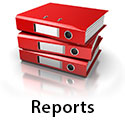 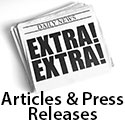 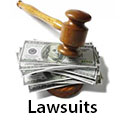 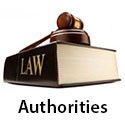 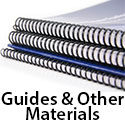 The Public Safety Assessment: A Re-Validation and Assessment of Predictive Utility and Differential Prediction by Race and Gender in Kentucky, Laura and John Arnold Foundation (April 2018)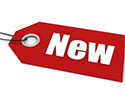 Using Behaviorial Science to Improve Criminal Justice Outcomes, University of Chicago Crime Lab (2018)A Pound of Flesh: The Criminalization of Private Debt, ACLU (February 2018)The Price for Freedom: Bail in the City of Los Angeles: A Million Dollar Hoods Report (December 2017)The City of Phoenix Municipal Court's Compliance Assistance Program, 2016: An Economic Assessment, Seidman Research Institute, ASU (June 2017)Selling Off Our Freedom: How insurance corporations have taken over our bail system, ACLU Campaign for Smart Justice (May 2017)“Model” Bail Laws: Re-Drawing the Line Between Pretrial Release and Detention. Center for Legal and  Evidence-Based Practices (April 18, 2017)HOUSING NOT HANDCUFFS: Ending the Criminalization of Homeless in U.S. Cities. National Law Center on Homeless & Poverty. Moving Beyond Money: A Primer on Bail Reform. Criminal Justice Policy Program at Harvard Law School. (October 2016) Fair Justice for All Final Report The Hidden Costs of Pretrial Detention Maricopa County Justice System Planning & InformationDetailed Languages Spoken at Home and Ability to Speak English for the Population 5 and Over: 2009-2013 (Arizona) United States Census BureauFinishing the Job: Modernizing Maryland's Bail System (June 2016) The Abell ReportMisdemeanor, Criminal Traffic and Civil Traffic by Defendant - Fiscal Year 2014 FindingsCriminal Justice Debt: A Barrier to Reentry (2010), Brennan Center for JusticeWhen All Else Fails, Fining the Family - First Person Accounts of Criminal Justice Debt (2013), Center for Community AlternativesRepaying Debts (2007), The Council of State Governments Justice CenterReducing Racial and Ethnic Disparities in Jails - Recommendations for Local Practice (2015), Brennan Center for JusticeResource Guide: Reforming the Assessment and Enforcement of Fines and Fees, OJP Diagnostic Center Fundamentals of Bail: A Resource Guide for Pretrial Practitioners and a Framework for American Pretrial Reform (August 2014), National Institute of CorrectionsMoney as a Criminal Justice Stakeholder: The Judge's Decision to Release or Detain a Defendant Pretrial (September 2014), National Institute of CorrectionsReport to the Utah Judicial Council on Pretrial Release and Supervision Practices (November 23, 2015), Utah State CourtsSummary of Recommendations (pages 3-5)Unsecured Bonds: The As Effective and Most Efficient Pretrial Release Option (October 2013), Pretrial Justice InstituteInvestigation of the Ferguson Police Department (March 4, 2015), United States Department of Justice Civil Rights DivisionAnd Justice for Some (October 29, 2016) Reveal, The Center for Investigative ReportingA City Near Ferguson Is Still Caging Humans in a Grotesque Debtors' Prison (November 1, 2016) Huffington PostPinal's Jail Population is Shrinking (March 3, 2018) Casa Grande DispatchAuto Alert Systems Technology Enhancing the Delivery of Court Services (Summer 2017) ABA Journal Suspended Drivers License Laws Criminalize Poverty (June 20, 2017) Arizona Daily Star Bail Shift Threatens Bondsmen (June 23, 2017) Arizona Republic New Nebraska Law Aims to Keep Poor People Out of JailHow Maricopa County Cut Court Wait Times in Half (April 12, 2017) Maricopa County Justice Courts Office of CommunicationsSuspending Driver's Licenses create a vicious cycle: Column (February 21, 2017), Arizona Republic Preventing the Criminalization of Poverty (January 18, 2017), Office of the Assistant General CRT)Breaking Down Bail bravenewfilms.org (December 2016)Justice Department Files Brief to Address Automatic Suspensions of Driver's Licenses for Failure to Pay Court Debt (November 7, 2016)Confronting Criminal Justice Debt Criminal Justice Policy Program at Harvard Law School (September 2016) 24 Hours From Arrest To Release To Services For Seriously Mentally Ill Program In New Program kjzz.org (September 22, 2016) Fair Justice for All Press ReleaseVA Lawsuit Challenges State's Right to Take Driver's Licenses for Unpaid Tickets FoxNews.com (July 31, 2016)Missouri City to Pay 4.7 Million to Settle Suit Over Jailing Practices The New York Times (July 15, 2016)Is Change Coming in the Cash Bail System Center on Media Crime and Justice at John Jay College (July 11, 2016)Arizona Police Sign on to White House Plan to Cut Jail Populations Arizona Capital TimesFines, Fees and Bail Practices News (June 6, 2016)A New Peonage? Seattle University Law Review (Vol. 39.927)Fines, Fees, and Bail Practices News (May 9, 2016)Millions of Californians Could Regain Driver's Licenses Under New Bill The California Report (January 22, 2016)Traffic Tickets/Infractions Amnesty Program The Judicial Branch of California Courts (December 14, 2015)Closing the Gap Between What is Lawful and What is Right in Police Use of Force Jurisprudence by Making Police Departments More Democratic Institutions (2016), Michigan Journal of Race and LawForeword: Innocent Until Proven Poor (2016), Michigan Journal of Race and LawKeynote Remarks (2016), Michigan Journal of Race and LawKeynote Remarks: How the Criminalization of Poverty has Become Normalized in American Culture and Why You Should Care (2016), Michigan Journal of Race and LawThe Price of Carceral Citizenship: Punishment, Surveillance, and Social Welfare Policy in an Age of Carceral Expansion (2016), Michigan Journal of Race and LawJustice Dept Condemns Profit-Minded Court Policies Targeting the Poor (March 14, 2016), The New York Times"Dear Colleague" Letter to state Chief Justices (March 14, 2016), United States Department of Justice Civil Rights Division Topical Articles from Arizona Superior Court in Pima County Minute Entry (2016 Winter Issue)Pending Federal Legislation Encourages Jurisdictions to Eliminate Money BailMacArthur Foundation Awards Why I Refuse to Send People to Jail for Failure to Pay Fines Washington Post (April 8, 2016)Brown v. Corinth Class Action Complaint (Mississippi)Amicus Brief of American Bail Coalition (Texas) Amicus Brief for the States of Texas, Arizona, Hawaii, Kansas, Louisiana and Nebraska (Texas) Southern Poverty Law Center v. Blair's Bail Bonds, Inc. (Louisiana) Dade v. City of Sharewood  (Arkansas) State of Wisconsin v. Eric L. Loomis, (Wisconsin) Stinnie et al v. Virginia Department of Motor Vehicle et al (Virginia)Hernandez v. Lynch (California)Foster v. Alexander City (Alabama)Rodriguez v. Providence Community Corrections, Inc. (Tennessee)Maranda Lynn Odonnell v. Harris County (Texas)DC 23 Code Section §23-1321: Release Prior to Trial
ACJA § 5-201: Evidence Based Pretrial ServicesAdministrative Order No. 2014-12 regarding ACJA § 5-201: Evidence-Based Pretrial Services National Task Force on Fines, Fees and Bail Practices Publications:Uniform Citation LanguageAbility to Pay Bench Card DRAFTA Brief Guide to the Work of the National Task Force on Fines, Fees, and Bail PracticesModel Political Subdivision Court Registration ActModel Political Subdivision Court Registration FormSample Court Rule: Washington State Rule on Recording of Limited Jurisdictions’ Proceedings